 ANABİLİM DALI BAŞKANLIĞI’NA	Anabilim Dalınız  numaralı Tezsiz Yüksek Lisans/Tezli Yüksek Lisans/Doktora programı öğrencisiyim.  Üniversitesi  Enstitüsü  Anabilim dalından aşağıda kodu, adı ve kredisi belirtilen dersleri  eğitim-öğretim yılı  yarıyılında almak istiyorum.	Gereğini saygılarımla arz ederim.										İmzaAdres:		Telefon: 	Ev:		İş:E-posta:	Alınması İstenilen Dersler:NOT: Alınması istenilen dersler, dersin dönemi başlamadan en az iki ay öncesinden talepte             bulunulması gerekmektedir. Ayrıca, diğer birimlerden alınan dersler için birim tarafından            talep edilebilecek ücretler öğrenci tarafından ödenecektir. 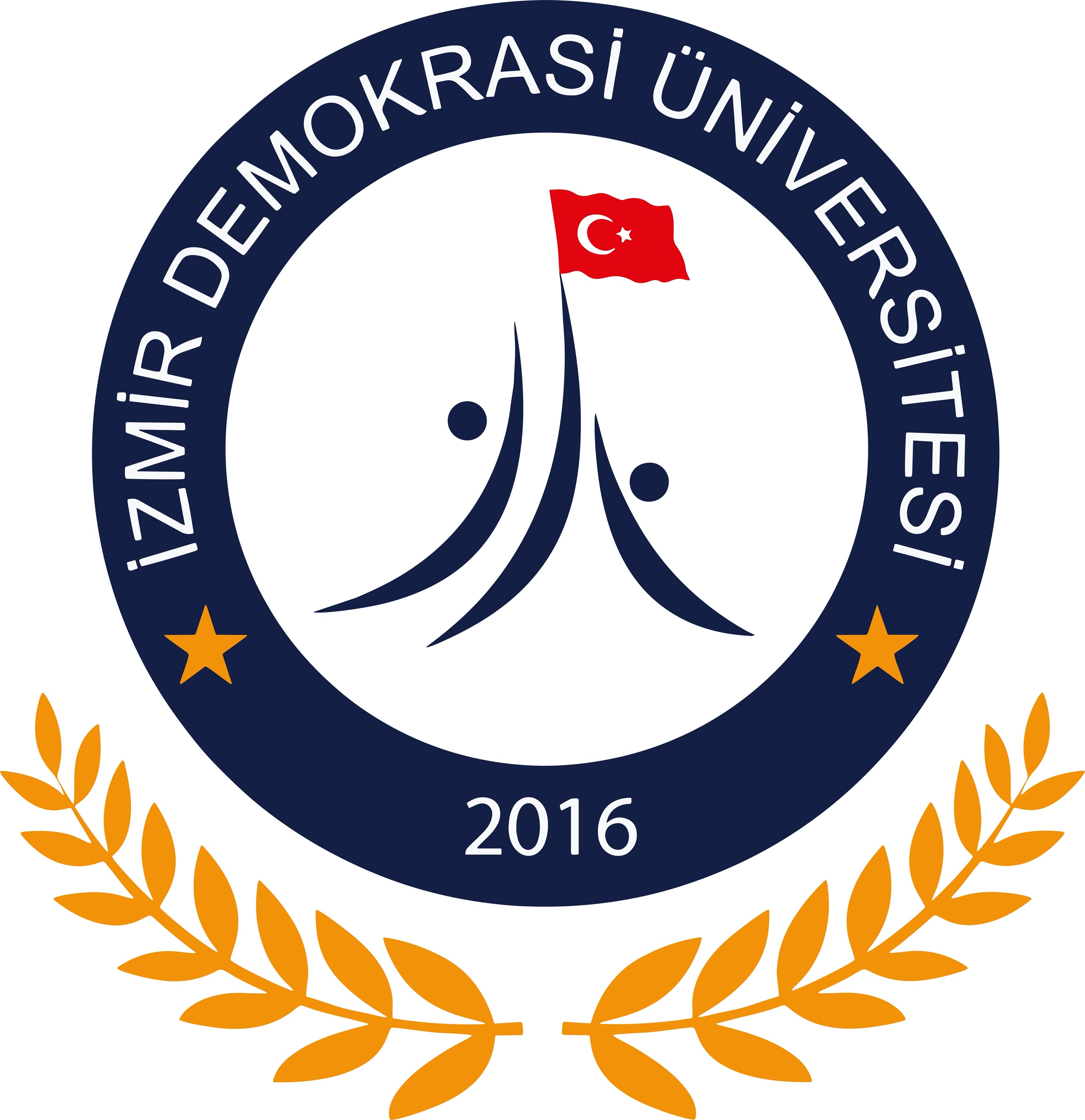 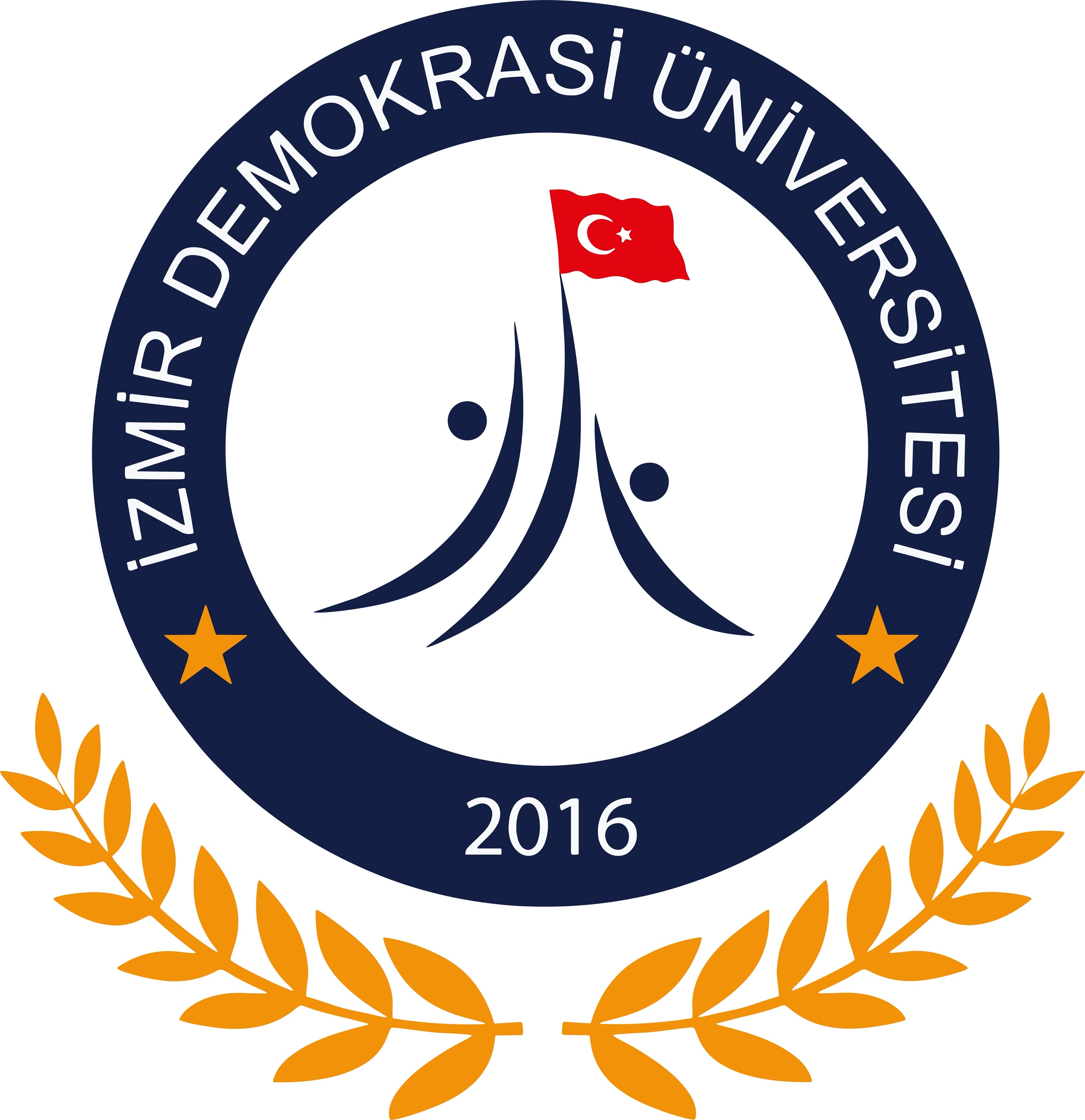 İ                                                                           T.C.,                      İZMİR DEMOKRASİ ÜNİVERSİTESİ                        SOSYAL BİLİMLER ENSTİTÜSÜ                        DİĞER ENSTİTÜ/YÜKSEKÖĞRETİM         KURUMLARINDAN DERS ALMA İSTEM DİLEKÇESİKoduAdıKredisi